Digital Pedagogy for NoticeIndicators - as provided by SCERTOccasions and purposes showing the context details Venue, date, time, salutation, invitation.Programme – persuasive language.Organisation, layout and design.Maintaining brevity.Design and graphics.Rhythm in language (for ads).Types of Digital modules available in PLMSIn PLMS, we have two types of Digital modules – Video based (passive modules) and Interactive modules. You can just play Passive modules like a movie. Students can view and listen to the module, take notes and absorb the content. In such modules, you can pause at different points and interact with students. Also, wherever templates are proposed, you can pause the video and make the students write down the template.Interactive modules are very useful to create enthusiasm in learning. You can play the interactive and make the students provide the necessary responses. Here is a Step by Step guide for improving learning and scoring in “Notice”Main Modules for NoticeOpen this document in your computer and your mobile phone for reference.Step 1 – Click Here to Show Introduction to Notice. It is a very short video covering introduction to the topicStep 2 – Log into PLMS from Class 5 > Go to English> Select this Module on Notice. This will help students recall the exercises and practice questions on Notice which they might have learnt in lower classes.Step 3 – Logout of Class 5 and then Log into PLMS from Class 6 > Go to English> Select this module on Notice.Step 4 –Select this interactive on Notice.Step  – 5 -  Now, the students are ready. Now you can play the video given here.  Click to play a video on Template for Notice. Encourage students to note down the template.Practice questions  - Now give the following exercises in increasing order of difficulty for them to practice. 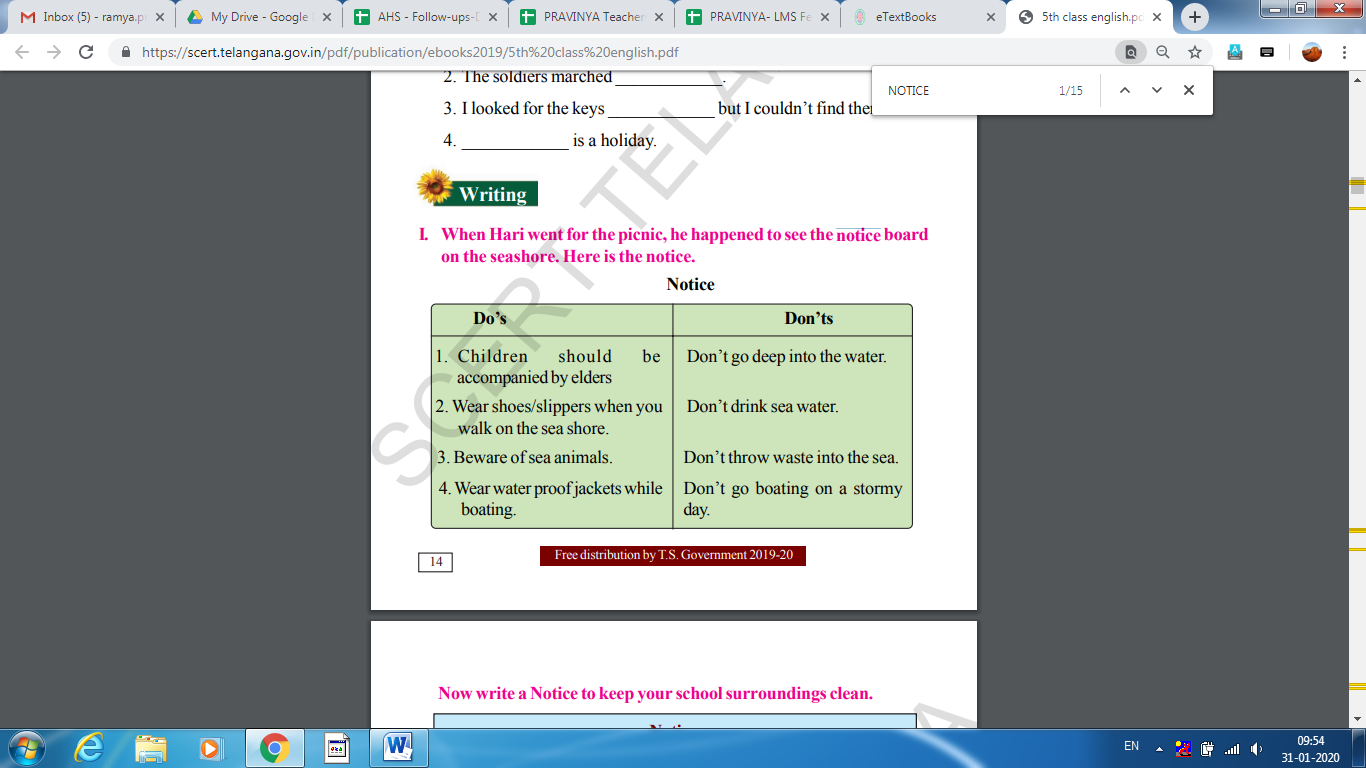 {Class 5, Let’s be friends The best of friends}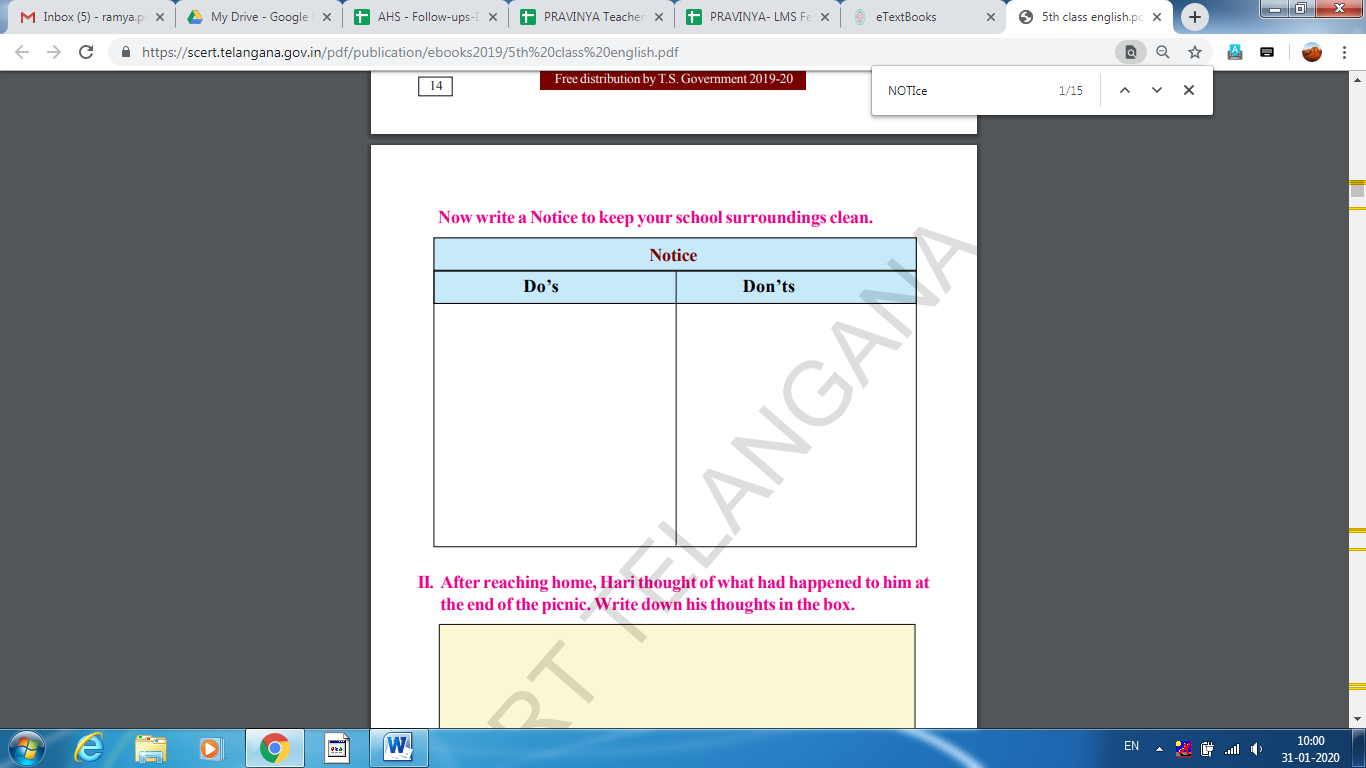 {Class 5, Let’s be friends The best of friends}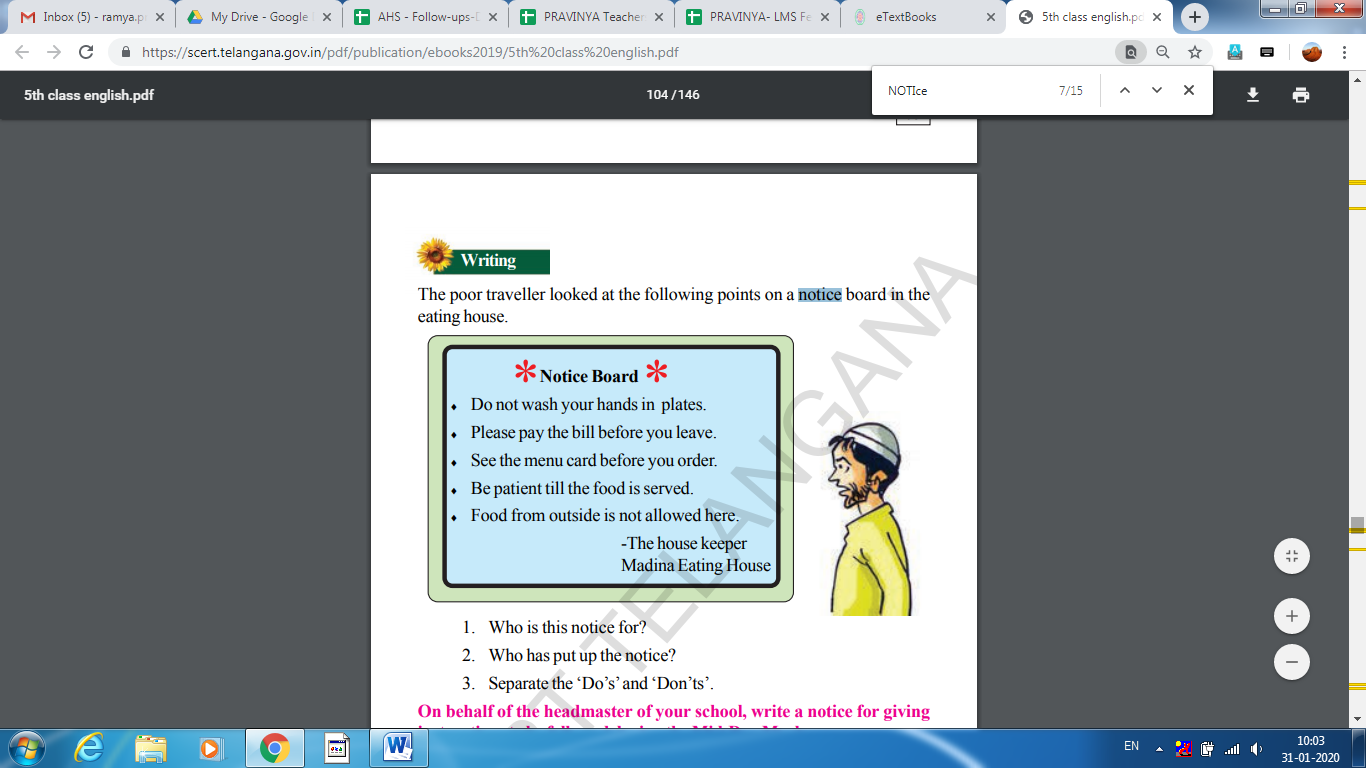 {Class 5, The Witty Nasruddin}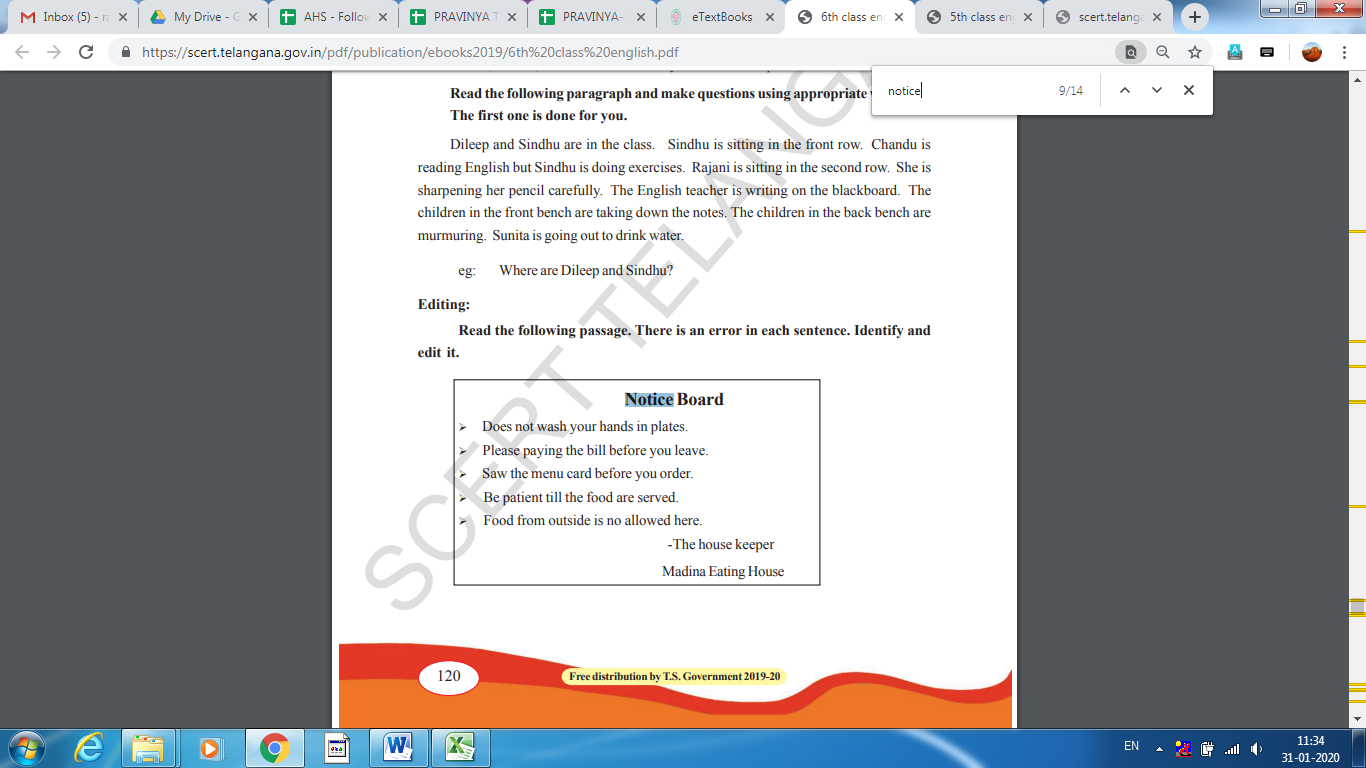 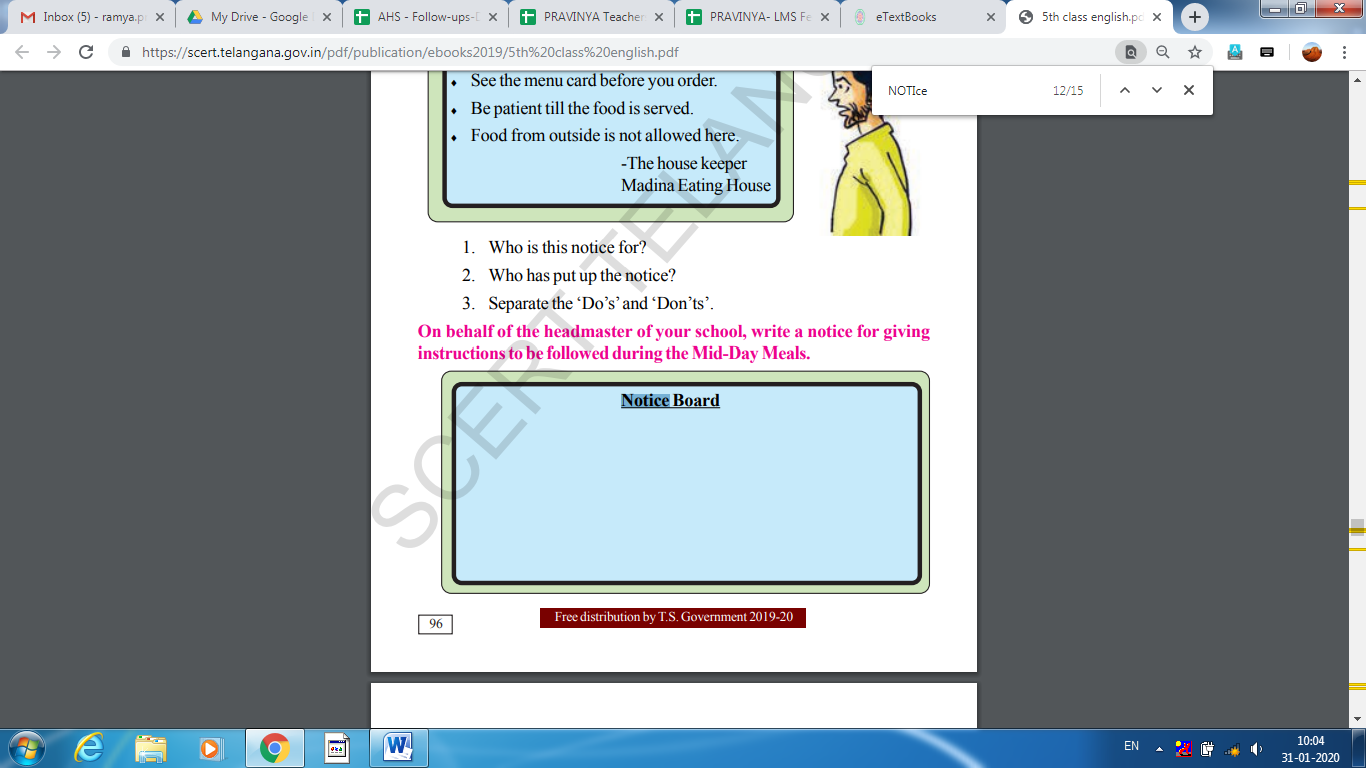 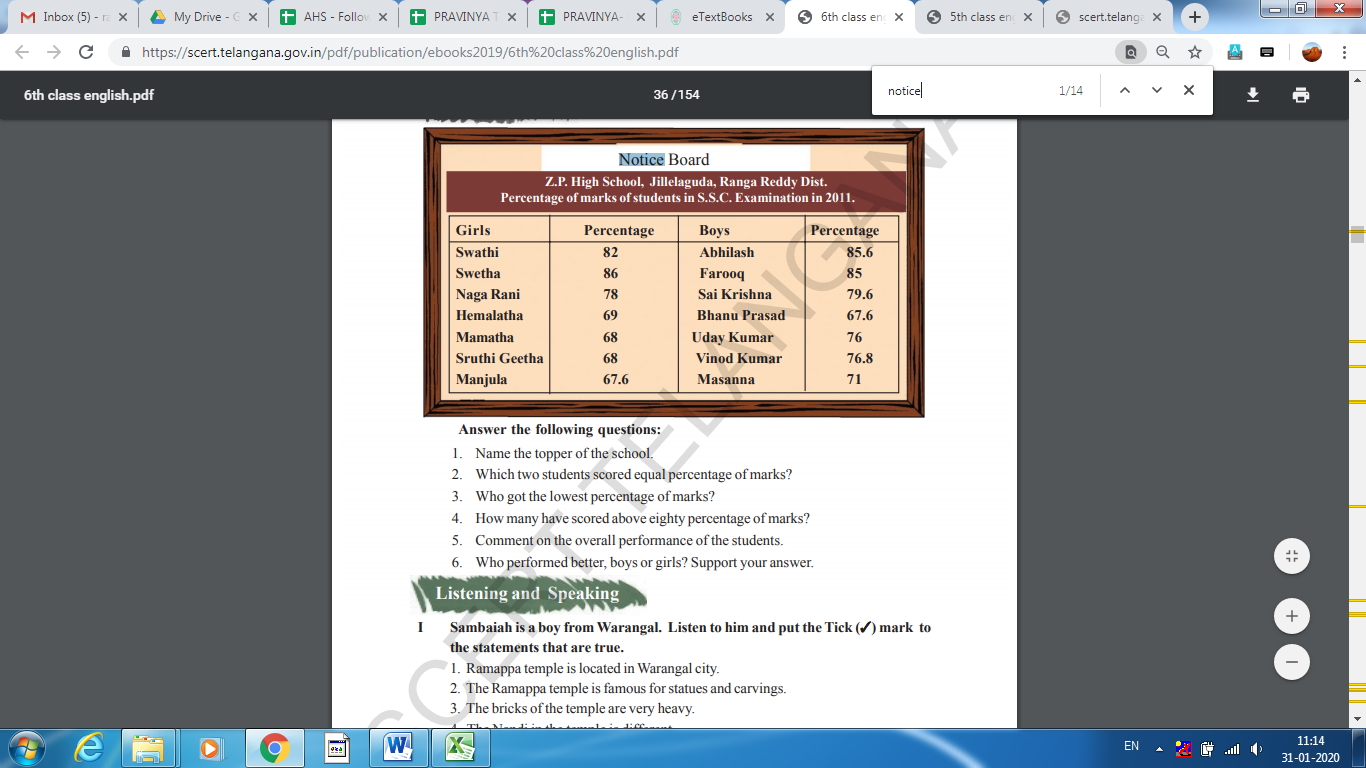 {Class 6, The Pride of people }{Class 6, Plant a tree}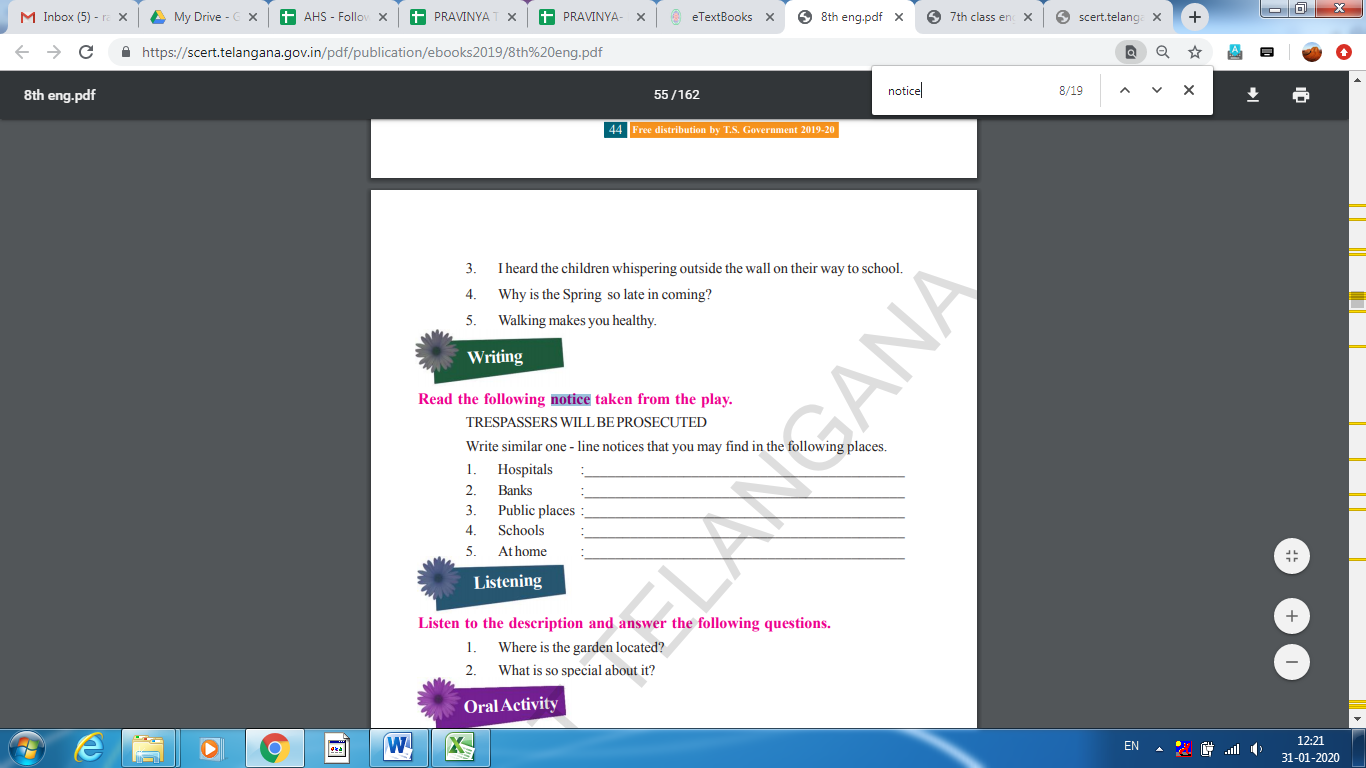 {Class 6, Plant a tree}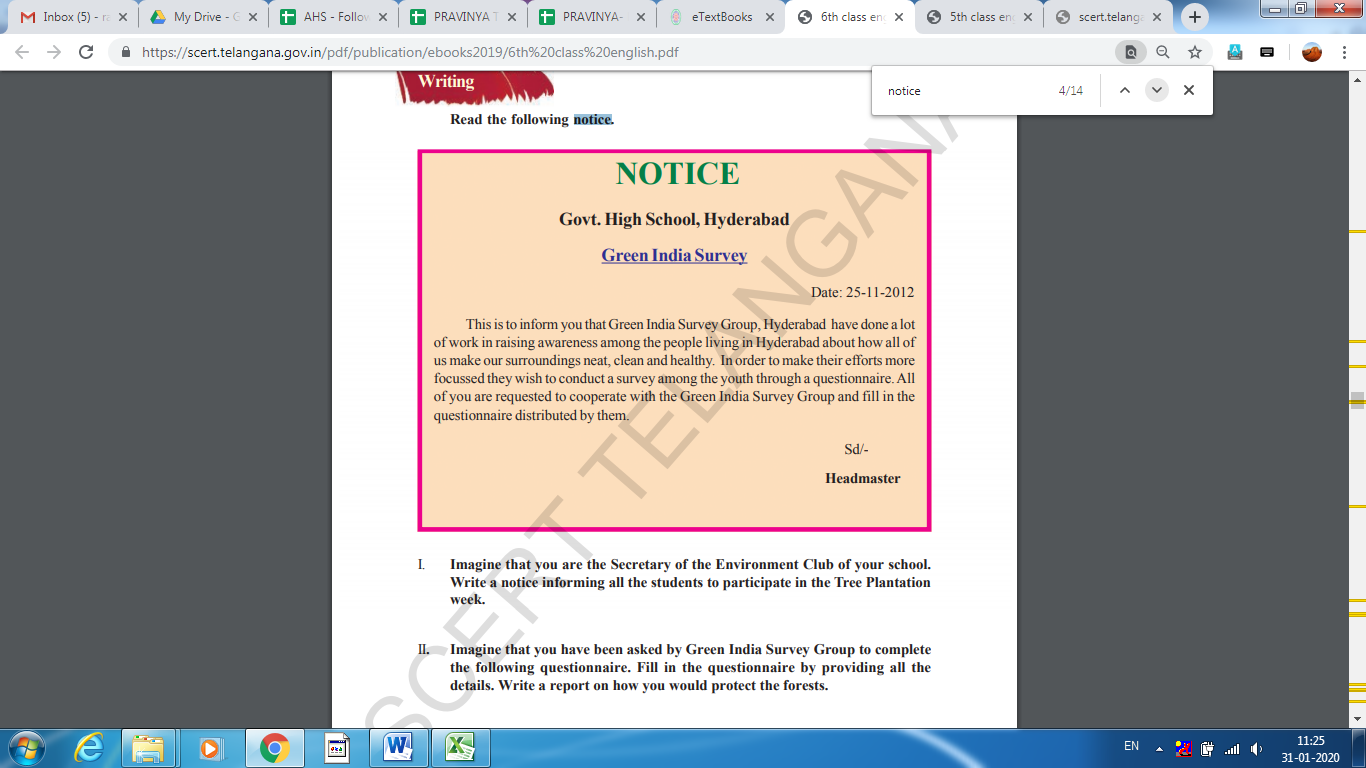 {Class 8, The Selfish Giant}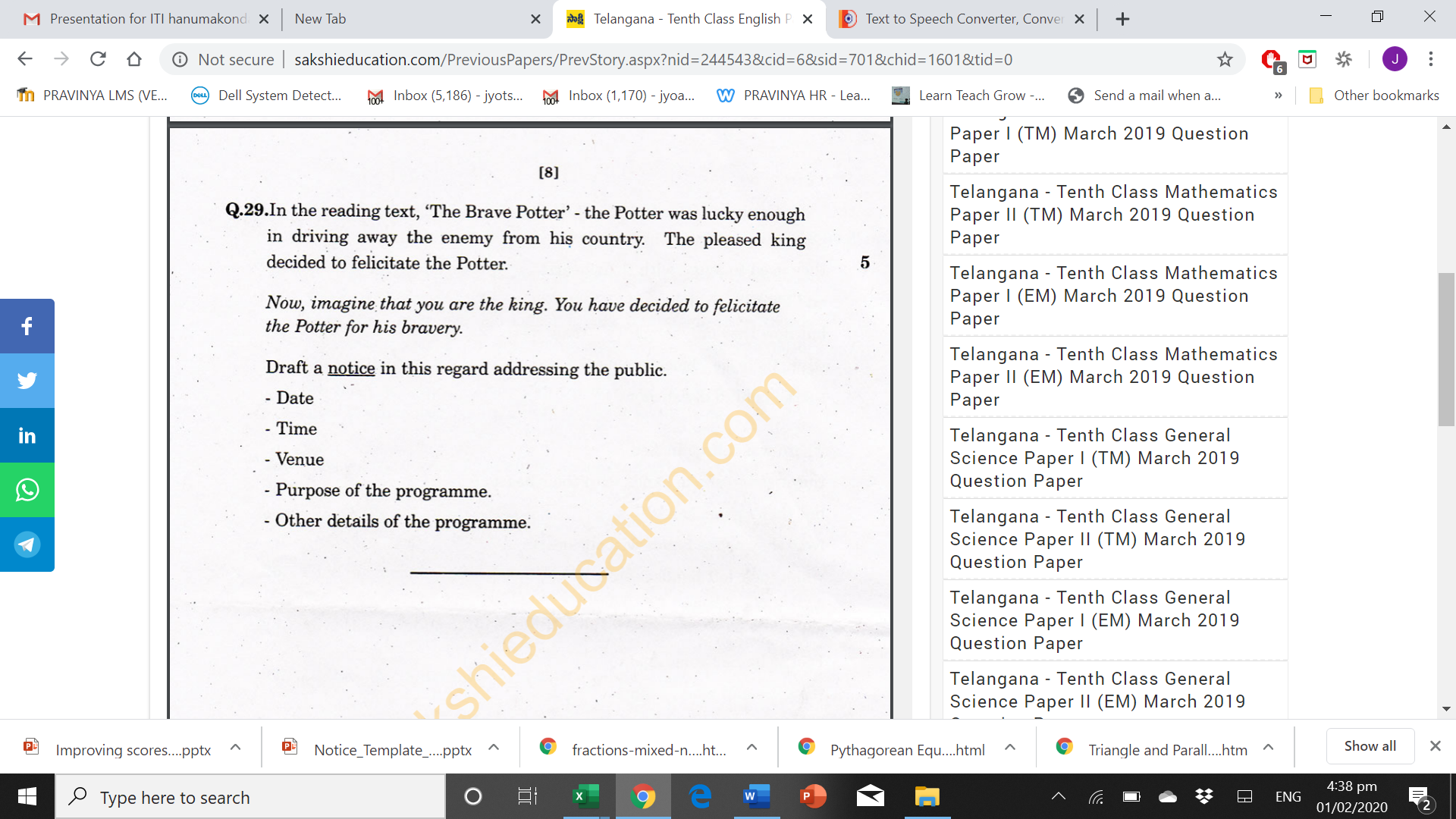 {Previous year SSC Paper}TopicSourceFile typeType of ContentLevel of UnderstandingIntroduction to noticeDouble click & Play from here directly Mp4VideoEasyTopicSourceFile typeType of ContentLevel of Understanding U6A - The Witty Nasruddin -13 Read Notice and answer - RC - Sujaya  Play from PLMSSCORMInteractiveAverageTopicSourceFile typeType of ContentLevel of Understanding U5A - Plant A tree - 7 Notice Writing - TEX - Sujaya   Play from PLMSSCORMInteractiveAverageTopicSourceFile typeType of ContentLevel of UnderstandingU5C - Children, Speak up! - 7 Notice - TEX - Sujaya Play from PLMSSCORMInteractiveAverageTopicSourceFile typeType of ContentLevel of UnderstandingTemplate NoticeDouble click & Play from here directlymp4PassiveEasy